HW 3 - Y7 Geography Homework – Map SymbolsFind out ten map symbols and what they show on the map below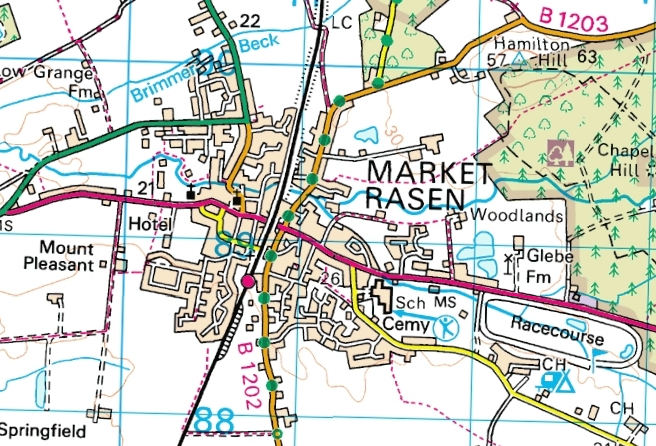 